Herbert NeugarnGödestr 2026434 Wangerland      
      Voxenergie      Zimmerstr. 78      10117  Berlin
								  	      xx. xx . 2020
Betreff :   Kündigung des Energie- Liefervertrags wegen Todesfall                  Sehr verehrte Damen und Herren,hiermit darf ich Ihnen anzeigen, dass mein Mann, Herr Herbert Neugarn, zuletzt wohnhaft in der Gödestr. 20 in 26434 Wangerland, am 11.11.2020 verstorben ist.Hiermit kündige ich den zwischen Ihrem Unternehmen und meinem Mann geschlossenen Energie– Liefervertrag zum Ende der vertraglich vereinbarten Laufzeit / nächstmöglichen Termin. 

Kundennummer:  xxxxxxxxxxxxxxx Vertrags-Nr.:        xxxxxxxxxxxxxxx Zähler Nr.:  xxxxxxxxxich bitte um eine zeitnahe Kündigungs-Bestätigung an meine postale Adresse bzw. 

an folgende Mail- Adresse:   xxxxxxx . xxxx @ xxxxxxxxxEine Zählerstandsmeldung geht ihnen am Tag des Vertragsende zu. Mit freundlichen Grüßen ________________________Anlage: Kopie der Sterbeurkunde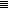 